АДМИНИСТРАЦИЯДМИТРИЕВСКОГО СЕЛЬСКОГО ПОСЕЛЕНИЯГАЛИЧСКОГО МУНИЦИПАЛЬНОГО РАЙОНАКОСТРОМСКОЙ ОБЛАСТИПОСТАНОВЛЕНИЕот « 30 »     ноября   2016 года  №  246д. ДмитриевскоеОб утверждении порядка завершения операцийпо исполнению бюджета  Дмитриевского сельского поселенияв текущем финансовом  году      В целях реализации статьи 242 Бюджетного кодекса Российской Федерации   постановляю:Утвердить прилагаемый Порядок завершения операций по исполнению бюджета Дмитриевского сельского поселения в текущем  финансовом году.Контроль за выполнение настоящего постановления оставляю за собойНастоящее постановление вступает в силу со дня подписания и подлежит официальному опубликованию.Глава сельского поселения                                                        А.В. ТютинПриложение к постановлению администрации Дмитриевского сельского поселенияот «30» ноября 2016 года №246ПорядокЗавершения операции по исполнению бюджета Дмитриевского сельского поселения в текущем  Финансовом  году1. В соответствии со статьей 242 Бюджетного  кодекса Российской Федерации исполнения бюджета  Дмитриевского сельского поселения завершается в части:1) кассовых операций по расходам бюджета поселения и источникам финансирования дефицита бюджета сельского поселения- 31 декабря текущего финансового года;2) зачисление в бюджет поступлений финансового года,  распределённых в установленном порядке Управления Федерального казначейства по Костромской области (далее- Управления) между бюджетами бюджетной системы Российской Федерации, и их отражения в отчётности об исполнении бюджета поселения завершенного финансового года- в первые пять рабочих дней очередного финансового года.2. В целях завершения операций по расходам бюджета сельского поселения и источникам финансирования дефицита бюджета сельского поселения администрация Дмитриевского сельского поселения ( далее- администрация) принимает от главных распорядителей, распорядителей средств областного бюджета, главных администраторов источников финансирования дефицита бюджета сельского поселения не позднее чем;1) за два рабочих дня до окончания текущего финансового года- документы для доведения бюджетных ассигнований и (или) лимитов бюджетных обязательств до получателей средств бюджета сельского поселения, за исключением случаев, установленных настоящим пунктом;2) за два рабочих дня до окончания текущего финансового года- документы для проведения бюджетных ассигнований до главных администраторов источников финансирования дефицита бюджета сельского поселения;3) за один рабочий день до окончания текущего финансового года платежные документы для осуществления кассовых выплат по расходам на обслуживание муниципального долга Дмитриевского сельского поселения и источникам финансирования дефицита бюджета сельского поселения в валюте Российской Федерации.3. Получатели средств бюджета Дмитриевского сельского поселения, главные администраторы источников финансирования дефицита бюджета сельского поселения обеспечивают представление в департамент финансов платежных документов, необходимых для подтверждения в установленном порядке принятых ими денежных обязательств, и последующего осуществления кассовых выплат из бюджета сельского поселения не  позднее чем за два рабочих дня до окончания текущего финансового года, для осуществления операций по выплатам за счет наличных денег – не позднее чем за три рабочих дня до окончания текущего финансового года.4. Остатки неиспользованных лимитов бюджетных обязательств (бюджетных ассигнований) текущего финансового года, отраженные на лицевых счетах, открытых главным распорядителям, распорядителям и получателем средств бюджета сельского поселения (главным администраторам источников финансирования дефицита бюджета сельского поселения), не подлежат учету на указанных лицевых счетах в качестве остатков на начало очередного финансового года.5. После 1 января очередного финансового года документы от главных распорядителей, распорядителей и получателей средств бюджета сельского поселения (главных администраторов источников финансирования дефицита бюджета сельского поселения) на изменение лимитов бюджетных обязательств завершенного текущего финансового года (бюджетных ассигнований) не принимаются.6. Суммы, поступившие в бюджет сельского поселения от распределения в установленном порядке администрацией, поступлений завершенного текущего финансового года, зачисляются в установленном порядке на счет №40204 «Средства местных бюджетов» в первые пять рабочих дней очередного финансового года, и учитываются как доходы бюджета сельского поселения завершенного текущего финансового года.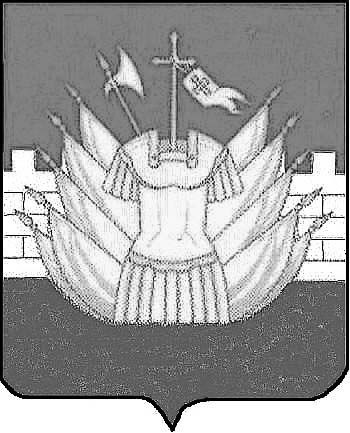 